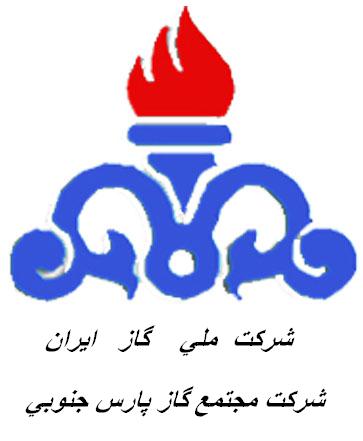 دفترچه شماره ( 2 )تهیه و تدوین : کمیته فنی بازرگانی شرکت مجتمع گاز پارس جنوبياطلاعات کلی مناقصه گزار  :امضاء و مهر تامین کننده :معیارهای ارزیابی کیفی تامین کننده (سازنده / فروشنده)براساس ماده 24 آیین نامه اجرایی بند ج ماده 12 قانون برگزاري مناقصات – ارزیابی کیفی تامین کنندگان صورت می پذیرد .در خاتمه تامین کننده / سازنده اعلام می نماید که : اظهارات و اطلاعات مندرج دربرگ هاي استعلام ارزیابی کیفی تامین کنندگان از هر لحاظ صحیح بوده و متعهد می شود که تمام مدارك لازم را ارائه نماید. تکمیل و ارائه این فرمها و مدارك مربوطه هیچگونه حق یا تعهدي در خصوص شرکت در مناقصه براي دستگاه مناقصه گزار )شرکت مجتمع گاز پارس جنوبي) ایجاد نخواهد کرد و سازمان در رد یا قبول پیشنهادات مختار خواهد بود.حداقل امتياز قابل قبول 60 مي باشد.امضاء و مهر  تأمين كننده :فرم شماره 1: معیار ارزیابی توان مالی  *  براي رديف 4 تأییدیـه از بانـک یا مؤسسه مالـی مربـوطه ارسال گردد.ارائه اصل تاييديه به نام مجتمع گاز پارس جنوبي ضروري مي باشد. در صورت عدم  اعلام زمان اعتبار در نامه بانك تاييديه ياد شده حد اكثر به مدت يك سال معتبر مي باشد.ارائه حداقل یکی از مدارك ردیفهای 1 الی  4 این جدول جهت ارزیابی توان مالی الزامی است. حد اکثر امتیاز در صورتی احراز خواهد شد که  بيست برابر مبلغ ضمانت نامه مندرج در آگهي ارزيابي كيفي  مناقصه معادل و یا کمتر از یکی ازمقادیر ردیفهاي 1 الی 4باشد،در غیر این صورت امتیاز توان مالی به تناسب کاهش می یابد.مقدار  A  در رديف 1 از حاصل  تقسيم مقدار متوسط ساليانه به بيست  برابر  مقدار ضمانت نامه به دست مي آيد.*  در ضمن ارائه برگ مالیات  قطعی عملکرد سازمان امور مالیاتی کشور مربوط به سالهای مذکور ، ممهور به مهر اداره مالیات و دارائی و مدارک مستند پرداخت مالیات الزامیست. امضاء و مهر  تأمين كننده :فرم شماره 2: ارزیابی مشتریان قبلی، حسن سابقه و   شهرت  به همراه سابقه کار با مراکز صنعتی معتبر خصوصاً وزارت نفت مرتبط با تقاضا:امتیاز ارزیابی مشتریان قبلی باتوجه به مواردی نظیر حسن انجام کار (کیفیت کالا، عملکرد در دوره بهره برداری، کیفیت خدمات پشتیبانی و انجام بموقع تعهدات) و موارد مندرج در جدول ذیل تعیین میگردد. میانگین امتیاز ارزیابی مشتریان قبلی در حداکثر پنج سال گذشته ملاک تعیین امتیاز یاد شده خواهد بود.ارزیابی مشتریان قبلی از طریق خود اظهاری و ارائه مدارک لازم و با تشخیص مناقصه گزار قابل پذیرش می باشد.
1-به منظور کسب حد اکثر امتیاز این بخش، کارهای مشابه با بالاترین مبلغ  ارائه گردد(چهار کار مشابه در پنج سال گذشته، مربوط به کارهای ارائه شده در فرم شماره 4 متناسب با تعداد برگه هاي حسن انجام كار)2-ارائه مستندات آیتمهای مندرج در جدول الزامیست.امضاء و مهر  تأمين كننده :فرم شماره 3: استاندارد هاي تولید و نظام کیفیتارزیابی استانداردها باتوجه به استانداردهای مورد قبول منوط به احراز يكي عوامل  رديف هاي 2و 3  می باشد و رد هریک از عوامل موجب عدم ارزیابی و حذف سازنده از ارزیابی صلاحیت خواهد بود. ضمناً استاندارد مورد استفاده می بایست مطابق با استاندارد ذکر شده در تقاضا یا فرم ارزیابی فنی باشد.1- استانداردهای اعلام شد ه عبارت است از:استانداردهای قابل قبولاستاندارهای کیفیت نظیر سري  OHSAS 18000،ISO 9000،ISO 14000 و سایر گواهینامه هاي معتبر کیفیت.استانداردهای وزارت نفت (IPS)،  مؤسسه استاندارد و تحقیقات صنعتی ایراناستانداردهای ملی یا تخصصی کشورهای صنعتی مانند: BS,JIS,DIN,ANSI,ASME,ASTM,API,IEC,ISO,IEEE,VDE,ASHARE 52.2, EN779:تذکر: براي مناقصاتي كه كالا در داخل كشور جمهوري اسلامي توليد مي گردد،چنانچه استانداردهای لازم توليد تامین نشود می توان مناقصه گران فاقد شرایط را بدون در نظر گرفتن سایر معیارها رد كرد. ارزيابي در اين مرحله از طريق خود اظهاري و ارائه مدارك لازم از قبيل  دستور العمل ساخت و با تشخيص مناقصه گزار قابل پذيرش مي باشد.امضاء و  مهر سازنده :فرم شماره 4 : داشتن تجربه، دانش و سابقه کار مرتبط با موضوع مناقصه( قراردادهاي منعقده با مشتریان عمده مرتبط با موضوع مناقصه درپنج سال گذشته)به منظور کسب حد اکثر امتیاز این بخش، کارهای مربوط به تامين و ساخت تا  مبلغ 000/000/000/20 ريال ارائه گردد.ارائه تصویر صفحاتی از قراردادهاي منعقده جدول فوق که مشخص کننده قسمت هاي :طرفین قرارداد ، موضوع قرارداد ،مبلغ قرارداد، مدت قرار داد وصفحه مربوط به امضاء قرارداد باشد،الزامی است.امتياز هر رديف بر اساس تقسيم مبلغ هر قرارداد به بيست برابر مبلغ تضمين شركت در مناقصه و حداكثر 100 امتياز براي چهار قرارداد محاسبه مي گردد.جهت  دريافت امتياز كفايت كاركنان كليدي ارائه سوابق پرداخت شده بيمه تامين اجتماعي به مدت يك سال در شركت متقاضي  براي  حد اقل يكي از كاركنان كه داراي مدرك تحصيلي ليسانس و بالاتر در يكي از  زير شاخه هاي  مجموعه مهندسي مكانيك الزامي است.              امضاء و مهر تأمين كننده :فرم شماره 5: معیار ارزیابی نحوه تضمین کیفیت محصولات و خدمات پس از فروش (گارانتی و وارانتی)ارائه مستندات حداقل یکی از کارهای انجام شده الزامیست.              امضاء و مهر تأمين كننده :فرم شماره 6: ظرفیت تولید      امضاء و مهر تأمين كننده :نام : شرکت مجتمع گاز پارس جنوبينشانی :  بندر عسلويه-فاز 2و3-ساختمان مركزي- اتاق 242تلفن :  31312251-077شماره مناقصه :           165/94                                                        شماره تقاضا : 3422840620      موضوع مناقصه :  ديزل پمپ      برگه هاي تکمیل شده استعلام ارزیابی کیفی میبایست  به انضمام مدارك درخواست شده این استعلام وفراخوان ارزیابی کیفی در موعد مقرر به آدرس بندر عسلويه-فاز 2و3-ساختمان مركزي- اتاق 242 ارسال گردد. از مناقصه گران محترم خواهشمند است برگه هاي تکمیل شده استعلام ارزیابی کیفی، مدارك و مستندات مورد نیاز را به صورت منظم و جداگانه وبه ترتیب مدارك درخواست شده در جدول هاي شش گانه در یک جلد كتابچه صحافي شده  قرار دهند. بدیهی است به مدارکی که ناقص بوده یا خارج از وقت مقرر دریافت شوند، ترتیب اثر داده نمی شود.برگه هاي تکمیل شده استعلام ارزیابی کیفی میبایست  به انضمام مدارك درخواست شده این استعلام وفراخوان ارزیابی کیفی در موعد مقرر به آدرس بندر عسلويه-فاز 2و3-ساختمان مركزي- اتاق 242 ارسال گردد. از مناقصه گران محترم خواهشمند است برگه هاي تکمیل شده استعلام ارزیابی کیفی، مدارك و مستندات مورد نیاز را به صورت منظم و جداگانه وبه ترتیب مدارك درخواست شده در جدول هاي شش گانه در یک جلد كتابچه صحافي شده  قرار دهند. بدیهی است به مدارکی که ناقص بوده یا خارج از وقت مقرر دریافت شوند، ترتیب اثر داده نمی شود.اطلاعات کلی تامین کننده /سازنده :نام شرکت:                                                                   شماره ثبت شرکت                                                 : تاریخ و محل ثبت شرکت                                        : تلفن:موضوع فعالیت شرکت)طبق اساسنامه                                                                                                                                                          : ( نمابر :نشانی اینترنتی:                                                                             پست الکترونیک:                                                                                         کد اقتصادي:نشانی شرکت                                                                                                                              : شناسه ملی :                                          شماره پروانه بهره برداري:نام ونام خانوادگی مدیر عامل                                        : نام پدر:                                  شماره شناسنامه                             : تاریخ و محل تولد :                                         محل صدور:کد ملی                        :                            تلفن همراه:                                            مدرك تحصیلی :                                                                         رشته تحصیلی :تذکر : ارائه تصویر اساسنامه، آگهی تأسیس و آخرین تغییرات شرکت در روزنامه رسمی ، پروانه بهره برداري به همراه شناسه ملی و کد اقتصادي الزامی است.همچنین ارائه تصویر کارت ملی و شناسنامه مدیر عامل ضروري می باشد. تمامی برگه هاي استعلام ارزیابی کیفی باید به امضاء صاحب/ صاحبان مجاز طبق اساسنامه وآگهی آخرین تغییرات و مهر شرکت رسانده شود.در ضمن کلیه شرکتها میبایست برای یک بار كتابچه مدارك  مورد نياز  را به صورت صحافي شده در اولین مناقصه ای كه پس از تاريخ 20/8/94  شرکت میکنند  ارائه نمايند. در كتابچه ياد شده كليه مدارک و مستندات  بايستي به صورت کپی برابر با اصل ارسال گردد.  كتابچه هاي ياد شده به مدت دو سال  مورد بهره برداري قرار خواهد گرفت.اطلاعات کلی تامین کننده /سازنده :نام شرکت:                                                                   شماره ثبت شرکت                                                 : تاریخ و محل ثبت شرکت                                        : تلفن:موضوع فعالیت شرکت)طبق اساسنامه                                                                                                                                                          : ( نمابر :نشانی اینترنتی:                                                                             پست الکترونیک:                                                                                         کد اقتصادي:نشانی شرکت                                                                                                                              : شناسه ملی :                                          شماره پروانه بهره برداري:نام ونام خانوادگی مدیر عامل                                        : نام پدر:                                  شماره شناسنامه                             : تاریخ و محل تولد :                                         محل صدور:کد ملی                        :                            تلفن همراه:                                            مدرك تحصیلی :                                                                         رشته تحصیلی :تذکر : ارائه تصویر اساسنامه، آگهی تأسیس و آخرین تغییرات شرکت در روزنامه رسمی ، پروانه بهره برداري به همراه شناسه ملی و کد اقتصادي الزامی است.همچنین ارائه تصویر کارت ملی و شناسنامه مدیر عامل ضروري می باشد. تمامی برگه هاي استعلام ارزیابی کیفی باید به امضاء صاحب/ صاحبان مجاز طبق اساسنامه وآگهی آخرین تغییرات و مهر شرکت رسانده شود.در ضمن کلیه شرکتها میبایست برای یک بار كتابچه مدارك  مورد نياز  را به صورت صحافي شده در اولین مناقصه ای كه پس از تاريخ 20/8/94  شرکت میکنند  ارائه نمايند. در كتابچه ياد شده كليه مدارک و مستندات  بايستي به صورت کپی برابر با اصل ارسال گردد.  كتابچه هاي ياد شده به مدت دو سال  مورد بهره برداري قرار خواهد گرفت.ردیفشرح معیارهاوزن شاخص( B)امتیاز کسب شده از فرمهای 1  تا 6 A))(توسط فروشنده محاسبه و تكميل شود)امتیاز کسب شده A× B /100(توسط فروشنده محاسبه و تكميل شود)امتیاز کسب شده از فرمهای 1  تا 6 A))محاسبه شده توسط كميته فني بازرگانيامتیاز کسب شده نهاییA× B /100محاسبه شده توسط كميته فني بازرگانيملاحظاتامتیازات از جداول و مدارک ذیل استخراج می گردد.1توان مالی 30فرم شماره 12ارزیابی مشتریان قبلی، حسن سابقه و   شهرت  به همراه سابقه کار با مراکز صنعتی معتبر خصوصاً وزارت نفت.15فرم شماره 23استاندارد هاي تولید و نظام کیفیت10فرم شماره 34داشتن تجربه، دانش  و سابقه کار مرتبط با موضوع مناقصه40فرم شماره 45نحوه تضمین کیفیت محصولات و خدمات (گارانتی و وارانتی)5فرم شماره 56ظرفیت تولید0فرم شماره 6جمع100ردیفشرحشرحمبالغ به میلیون ریال مربوط به سالمبالغ به میلیون ریال مربوط به سالمبالغ به میلیون ریال مربوط به سالمبالغ به میلیون ریال مربوط به سالمبالغ به میلیون ریال مربوط به سالامتیاز کسب شده(A) (توسط فروشنده محاسبه شود)امتیاز نهايي کسب شده(A)ردیفشرحشرح13901391139213931394متوسط ماليات 5 سالهامتیاز کسب شده(A) (توسط فروشنده محاسبه شود)امتیاز نهايي کسب شده(A)1یکصد برابر مالیات متوسط سالانه، مستند به اسناد مالیاتهاي قطعی و علی الحساب پرداخت شدهیکصد برابر مالیات متوسط سالانه، مستند به اسناد مالیاتهاي قطعی و علی الحساب پرداخت شده2بیست و پنج درصد فروش  آخرين سال توليد  مستند به قراردادها و اسناد فروش با صورتهاي مالی تأیید شدهبیست و پنج درصد فروش  آخرين سال توليد  مستند به قراردادها و اسناد فروش با صورتهاي مالی تأیید شده3ده درصد داراییهاي ثابت،مستند به اظهارنامه رسمی یا گواهی بیمه داراییهاده درصد داراییهاي ثابت،مستند به اظهارنامه رسمی یا گواهی بیمه داراییها4حداکثر اعتباري که مناقصه گر قادر به اخذ آن از بانکها یا موسسات مالی و اعتباري معتبر می باشدحداکثر اعتباري که مناقصه گر قادر به اخذ آن از بانکها یا موسسات مالی و اعتباري معتبر می باشدحد اكثر امتیازاتحد اكثر امتیازاتشرح امتیازدهی ارزیابی مشتریان قبلی شرح امتیازدهی ارزیابی مشتریان قبلی شرح امتیازدهی ارزیابی مشتریان قبلی شرح امتیازدهی ارزیابی مشتریان قبلی شرح امتیازدهی ارزیابی مشتریان قبلی شرح امتیازدهی ارزیابی مشتریان قبلی ردیفردیفشرحوزن هر معیار (100-0)امتیاز کسب شده (A)توضیحات1حسن انجام کار و تعهداتحسن انجام کار و تعهدات402حسن سابقه با شرکتهای تابعه وزارت نفت حسن سابقه با شرکتهای تابعه وزارت نفت 60در صورت كسب امتياز اين بخش به صورت متناسب براي رديف 1 نيز امتياز تعلق مي گيردجمع امتیازاتجمع امتیازاتجمع امتیازات100شرح امتیازدهی   استاندارد هاي تولیدشرح امتیازدهی   استاندارد هاي تولیدشرح امتیازدهی   استاندارد هاي تولیدشرح امتیازدهی   استاندارد هاي تولیدشرح امتیازدهی   استاندارد هاي تولیدردیفشرحاستانداردهای اعلام شدهA))وزن هر معیار (100-0)امتیاز کسب شده (A)ردیفشرحاستاندارد قابل قبول(%100)وزن هر معیار (100-0)امتیاز کسب شده (A)1استاندارد کیفیت202استاندارد تولید80جمعجمع100ردیفموضوع قرارداد فروش/ساختمبلغ قرارداد(میلیون ریال(شرح کالاي فروش رفتهتاریخ فروشنام ، نشانی و مقام مطلع خریدارتلفن/ فاکس خریداروزن هر معيار(100-0)امتیاز کسب شده(A)120220320420كفايت كاركنان كليديكفايت كاركنان كليديكفايت كاركنان كليديكفايت كاركنان كليديكفايت كاركنان كليديكفايت كاركنان كليديكفايت كاركنان كليدي20جمع امتیازاتجمع امتیازاتجمع امتیازاتجمع امتیازاتجمع امتیازاتجمع امتیازاتجمع امتیازات100شرح امتیازدهی  تضمین کیفیت خدمات و محصولاتشرح امتیازدهی  تضمین کیفیت خدمات و محصولاتشرح امتیازدهی  تضمین کیفیت خدمات و محصولاتشرح امتیازدهی  تضمین کیفیت خدمات و محصولاتشرح امتیازدهی  تضمین کیفیت خدمات و محصولاتردیفشرحمستندات ورویه هاوزن هر معیار (100-0)امتیاز کسب شده (A)1تضمین محصولات و گارانتی502تامین خدمات پس از فروش (وارانتی) در محل استفاده153بسته بندی و حمل و نقل104نصب و راه اندازي155آموزش بهره برداری، نگهداری و تعمیرات106داشتن نمايندگي از سازنده اصلي يا توليد كننده بودن07داشتن دفتر در شهرستان عسلويه0جمعجمعجمع100تاييد كنندگان تاييد كنندگان